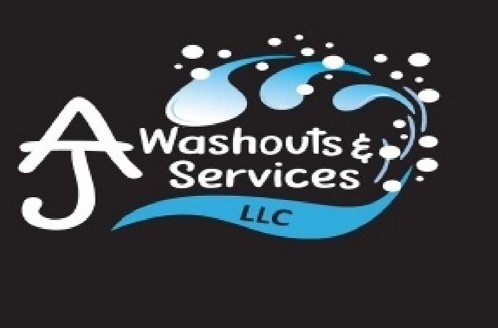 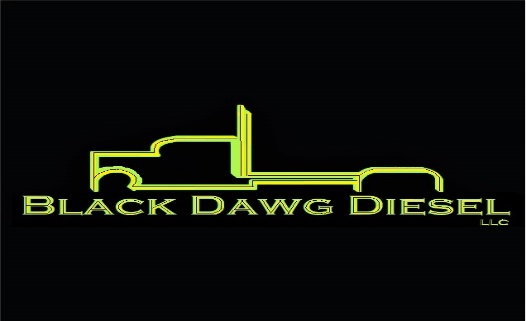 920.912.5242							 blackdawgdiesel.com	N4560 State Road 57  	   				ajwashoutsandservices.com	   Plymouth, WI 53073				               Hours of Operation: 8am- 5pm Monday through FridayAJ Washouts & Services LLCis open for trailer washoutsDry Van TrailerReefer Van TrailerDump TrailersCost of washouts START at $42.00 plus taxBlack Dawg Diesel LLCShop Rate: $100/hrReefer Trailer Rate: $115/hr(Once reefer unit is touched)Service Call: $120/hrService Call Fee: $150Service Call Computer Hook Fee: $150Located:2 miles south Cty Rd PP on State Road 57, just north of Highway U.Veteran Owned and Operated     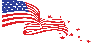 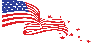 